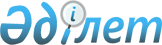 О внесении изменения в постановление Правительства Республики Казахстан от 12 февраля 2000 года N 220Постановление Правительства Республики Казахстан от 26 июля 2000 года N 1117     Правительство Республики Казахстан постановляет:     1. Внести в постановление Правительства Республики Казахстан от 12 февраля 2000 года N 220  P000220_  "О Плане законопроектных работ Правительства Республики Казахстан на 2000 год" следующее изменение:     в Плане законопроектных работ Правительства Республики Казахстан на 2000 год, утвержденном указанным постановлением, строку, порядковый номер 55, исключить.     2. Настоящее постановление вступает в силу со дня подписания.     Премьер-Министр  Республики Казахстан      (Специалисты: Мартина Н.А.,                   Умбетова А.М.)
					© 2012. РГП на ПХВ «Институт законодательства и правовой информации Республики Казахстан» Министерства юстиции Республики Казахстан
				